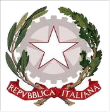 Ministero dell’Istruzione dell’Università e della RicercaUfficio Scolastico Regionale per la LiguriaDirezione GeneraleVia Assarotti, 38 - 16122 Genova - tel. 010/8331  –               direzione-liguria@istruzione.it      drli@postacert.istruzione.it		Prot.n. 3731/D9                                                                                     Genova, 15 maggio 2015                                                      IL DIRETTORE GENERALEVISTO il D.P.R. n. 487 del 9.5.1994, relativo al regolamento recante le norme sull’accesso agli impieghi nelle pubbliche amministrazioni e modalità di svolgimento dei concorsi, dei concorsi unici e delle altre forme di assunzioni nei pubblici impieghi;VISTA la legge n. 241 del 7.8.1990 e successive modificazioni ed integrazioni ed il relativi Regolamento approvato con D.P.R. 184/2006;VISTA la legge n. 68 del 12.3.1999;VISTO il decreto legislativo 30 giugno 2003, n. 196 e successive modificazioni ed integrazioni;VISTO il decreto legislativo 30  giugno 2003, n. 196 e successive modifiche ed integrazioni, recante il codice di protezione dei dati personali; VISTO il decreto del Direttore Generale per il Personale Scolastico n. 82 del 24 settembre 2012, con il quale sono stati indetti, su base regionale, i concorsi a posti e cattedre, per titoli ed esami, finalizzati al reclutamento del personale docente nelle scuole dell’infanzia, primaria, secondaria di I e II grado, e successive modificazioni;VISTI i propri provvedimenti con i quali è stata nominata e/o modificata e/o integrata la commissione giudicatrice del concorso per titoli ed esami a posti per il reclutamento del personale docente nella scuola dell’infanzia;VISTO il proprio provvedimento prot. n. 6675/D9 del 28/8/2013 con il quale è stata approvata la graduatoria generale di merito per la classe di insegnamento nella scuola dell’infanzia e sono stati dichiarati vincitori i candidati collocati utilmente nella graduatoria allegata;VISTA la sentenza n.  00114/2015 depositata in data 22 gennaio 2015 del TAR Liguria che,           pronunciandosi sul ricorso n. 1093 del 2013, proposto dalla candidata Lucia Lopez Navarro      avverso la graduatoria generale di merito del concorso per il reclutamento del personale docente per la scuola dell’infanzia, Lucia Lopez Navarro nella parte in cui non include la ricorrente tra i candidati utilmente collocati nella graduatoria finale formata al termine delle prove di concorso, accoglie il ricorso;RITENUTO doveroso dare esecuzione alla sentenza di cui sopra che annulla “la graduatoria finale della procedura concorsuale, nella sola parte in cui non comprende l’odierna ricorrente, in posizione corrispondente al punteggio complessivamente attribuitole all’esito della valutazione dei titoli e delle prove”;                                                                  D E C R E T A La candidata Lucia Lopez Navarro è inserita a pieno titolo con punti    61,50/100 al posto n. 25  della graduatoria generale di merito approvata con D.D.G. prot. n. 6675/D9 del 28/8/2013  del concorso per il reclutamento del personale docente per la scuola dell’infanzia, indetto  con D.D.G. n. 82/2012, che risulta pertanto modificata come da graduatoria allegata al presente decreto del quale costituisce parte integrante.Avverso il presente provvedimento è ammesso, per soli vizi di legittimità, ricorso straordinario al Presidente della Repubblica, entro 120 giorni, oppure ricorso giurisdizionale al TAR, entro 60 giorni dalla data di pubblicazione al sito web di questo U.S.R. : www.istruzioneliguria.it/.Della pubblicazione del presente decreto è data contemporanea comunicazione tramite la rete INTRANET e sul sito INTERNET del Ministero dell’Istruzione, dell’Università e della Ricerca.                                                                             IL DIRETTORE GENERALE                                               Rosaria Pagano                                                                                                                                                                     Firma autografa sostituita a mezzo stampa                                                                                                                            ai sensi  dell’ art. 3, comma 2 del D.Lgs. 39/93GRADUATORIA GENERALE DI MERITO CONCORSO DOCENTI DDG 82/2012 CLASSE INFANZIA REGIONE LIGURIAGRADUATORIA GENERALE DI MERITO CONCORSO DOCENTI DDG 82/2012 CLASSE INFANZIA REGIONE LIGURIAGRADUATORIA GENERALE DI MERITO CONCORSO DOCENTI DDG 82/2012 CLASSE INFANZIA REGIONE LIGURIAGRADUATORIA GENERALE DI MERITO CONCORSO DOCENTI DDG 82/2012 CLASSE INFANZIA REGIONE LIGURIAGRADUATORIA GENERALE DI MERITO CONCORSO DOCENTI DDG 82/2012 CLASSE INFANZIA REGIONE LIGURIAGRADUATORIA GENERALE DI MERITO CONCORSO DOCENTI DDG 82/2012 CLASSE INFANZIA REGIONE LIGURIAGRADUATORIA GENERALE DI MERITO CONCORSO DOCENTI DDG 82/2012 CLASSE INFANZIA REGIONE LIGURIAGRADUATORIA GENERALE DI MERITO CONCORSO DOCENTI DDG 82/2012 CLASSE INFANZIA REGIONE LIGURIAGRADUATORIA GENERALE DI MERITO CONCORSO DOCENTI DDG 82/2012 CLASSE INFANZIA REGIONE LIGURIAGRADUATORIA GENERALE DI MERITO CONCORSO DOCENTI DDG 82/2012 CLASSE INFANZIA REGIONE LIGURIAGRADUATORIA GENERALE DI MERITO CONCORSO DOCENTI DDG 82/2012 CLASSE INFANZIA REGIONE LIGURIAGRADUATORIA GENERALE DI MERITO CONCORSO DOCENTI DDG 82/2012 CLASSE INFANZIA REGIONE LIGURIAGRADUATORIA GENERALE DI MERITO CONCORSO DOCENTI DDG 82/2012 CLASSE INFANZIA REGIONE LIGURIAGRADUATORIA GENERALE DI MERITO CONCORSO DOCENTI DDG 82/2012 CLASSE INFANZIA REGIONE LIGURIAGRADUATORIA GENERALE DI MERITO CONCORSO DOCENTI DDG 82/2012 CLASSE INFANZIA REGIONE LIGURIAGRADUATORIA GENERALE DI MERITO CONCORSO DOCENTI DDG 82/2012 CLASSE INFANZIA REGIONE LIGURIAGRADUATORIA GENERALE DI MERITO CONCORSO DOCENTI DDG 82/2012 CLASSE INFANZIA REGIONE LIGURIAGRADUATORIA GENERALE DI MERITO CONCORSO DOCENTI DDG 82/2012 CLASSE INFANZIA REGIONE LIGURIACandidatoScrittoOraliA.1.1A.1.2A.1.1A.2.1A.2.2A.2.5A.2.8A.2.10A.2.11A.2.16A.2.17B.1.1TOTALEPREFERENZE1TIMOSSI PAOLA344025223882MONTALI ALESSANDRA (*)32401,5143384,53CHIRIATTI ROSANNA36401,5582,54PALUMBO MARIANNA38351,52,52795TRAPELLA SIMONA3335251,576,56GARIBALDI SONIA324022767SPINELLA MANUELA31401,5274,58GUGGINO STEFANIA32381,5273,59PESCE ARIANNA28362527310NUOVO MAURA29361,54171,511CECCUCCI ANNALISA3628257112VIGNOLA SARA30311,5567,513STROLIGO LUCIA2931256714LEONCINI ANNA VIOLA28331,53,7566,2515COSTELLI ALICE28281,5521,56616CASTAGNETO ELISA283322,565,517CARUCCIO ANNA28321,53,7565,2518THEA ALESSANDRA31321,564,5D319FAGIOLI CRISTINA28321,52164,520GHIONE LUISA28291,53,751,563,75R221BRUZZO SONIA30281,5210,25163,7522DIANA MONICA30301,5263,5R223RUFOLO CATERINA28331,5163,5D324VIGNALI SARA30311,5163,525LOPEZ NAVARRO LUCIA30301,5061,5026IMPERIALE PAOLA2829210,2560,2527BARBIERI SILVIA28282,51,56028TILOCA FRANCESCA28281,520,259,7(*) AMMESSA CON RISERVA(*) AMMESSA CON RISERVA(*) AMMESSA CON RISERVA(*) AMMESSA CON RISERVA(*) AMMESSA CON RISERVA(*) AMMESSA CON RISERVA(*) AMMESSA CON RISERVA(*) AMMESSA CON RISERVA(*) AMMESSA CON RISERVA(*) AMMESSA CON RISERVA(*) AMMESSA CON RISERVA(*) AMMESSA CON RISERVA(*) AMMESSA CON RISERVA(*) AMMESSA CON RISERVA(*) AMMESSA CON RISERVA(*) AMMESSA CON RISERVA(*) AMMESSA CON RISERVA(*) AMMESSA CON RISERVA